ПРОЕКТ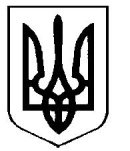 УкраїнаВерховинська селищна рада Верховинського району Івано-Франківської областівосьмого скликання________   сесіяРІШЕННЯ       від ___.____.2021 року          			                                             смт Верховина       №____-_____/2021Про встановлення ставки єдиного податку на території Верховинськоїселищної ради          Відповідно до ст. 10, 12, 293 Податкового Кодексу України від   02 грудня 2010 року  №2755- VI із змінами і доповненнями, керуючись п.24 ч.1 ст.26 Закону України «Про місцеве самоврядування в Україні»,  сесія селищної ради ВИРІШИЛА :1. Встановити ставки єдиного податку на території Верховинської селищної ради для фізичних осіб-підприємців, які здійснюють господарську діяльність залежно від виду господарської діяльності, з розрахунку на календарний місяць:1.1 для першої групи платників єдиного податку -  в розмірі 10 відсотків від прожиткового мінімуму працездатних осіб, встановленого законом  на 1 січня податкового (звітного) року;               1.2 для другої групи платників єдиного податку - в розмірі  20 відсотків розміру мінімальної заробітної плати, встановленої законом на 1 січня податкового (звітного) року. 2.Затвердити Порядок справляння єдиного податку відповідно додатку 1.   3. Дане рішення підлягає оприлюдненню згідно чинного законодавства.4. Контроль за виконанням рішення покласти на  постійну комісію з  питань соціального захисту, фінансів, бюджету, планування соціально-економічного розвитку, інвестицій, міжнародного співробітництва та у справах учасників АТО (Я.Стефурак).5. Рішення набуває чинності з 01.01.2022 року.Селищний голова                                               Василь Мицканюк         	Секретар ради                                                      Петро АнтіповДодаток № 1до рішення __________ сесіїВерховинської селищної ради          від ______     2021    №______Порядок справляння єдиного податку 1.Платники податкуСуб’єкти  господарювання,   які   застосовують  спрощену   систему оподаткування, обліку та звітності, поділяються на такі групи платників єдиного податку :1) перша група - фізичні особи - підприємці, які не використовують працю найманих осіб, здійснюють виключно роздрібний продаж товарів з торговельних місць на ринках та/або провадять господарську діяльність з надання побутових послуг населенню і обсяг доходу яких протягом календарного року не перевищує 167 розмірів мінімальної заробітної плати, встановленої законом на 1 січня податкового (звітного) року;        2) друга група - фізичні особи - підприємці, які здійснюють господарську діяльність з надання послуг, у тому числі побутових, платникам єдиного податку та/або населенню, виробництво та/або продаж товарів, діяльність у сфері ресторанного господарства, за умови, що протягом календарного року відповідають сукупності таких критеріїв:не використовують працю найманих осіб або кількість осіб, які перебувають з ними у трудових відносинах, одночасно не перевищує 10 осіб;обсяг доходу не перевищує 834 розміри мінімальної заробітної плати, встановленої законом на 1 січня податкового (звітного) року.Дія цього підпункту не поширюється на фізичних осіб - підприємців, які надають посередницькі послуги з купівлі, продажу, оренди та оцінювання нерухомого майна (група 70.31 КВЕД ДК 009:2005), а також здійснюють діяльність з виробництва, постачання, продажу (реалізації) ювелірних та побутових виробів з дорогоцінних металів, дорогоцінного каміння, дорогоцінного каміння органогенного утворення та напівдорогоцінного каміння. Такі фізичні особи - підприємці належать виключно до третьої групи платників єдиного податку, якщо відповідають вимогам, встановленим для такої групи.Не можуть бути платниками єдиного податку (п. 291.5. ст. 291 ПКУ зі змінами та доповненнями)Не можуть бути платниками єдиного податку першої- другої груп, які здійснюють:- діяльність з організації, проведення азартних ігор, лотерей (крім розповсюдження лотерей), парі (букмекерське парі, парі тоталізатор),- обмін іноземної валюти,- виробництво, експорт, імпорт, продаж підакцизних товарів (крім роздрібного продажу паливно-мастильних матеріалів в ємностях до 20 літрів та діяльності фізичних осіб, пов’язаної з роздрібним продажем пива та столових вин),- видобуток, виробництво, реалізацію дорогоцінних металів і дорогоцінного каміння, у тому числі органогенного утворення (крім виробництва, постачання, продажу (реалізації) ювелірних та побутових виробів з дорогоцінних металів, дорогоцінного каміння, дорогоцінного каміння органогенного утворення та напівдорогоцінного каміння),- видобуток, реалізацію корисних копалин, крім реалізації корисних копалин місцевого значення,- діяльність у сфері фінансового посередництва, крім діяльності у сфері страхування, яка здійснюється страховими агентами, визначеними Законом України «Про страхування», сюрвейєрами, аварійними комісарами та аджастерами, визначеним розділом ПКУ,- діяльність з управління підприємствами,-діяльність з надання послуг пошти (крім кур’єрської діяльності), діяльність з надання послуг фіксованого телефонного зв’язку з правом технічного обслуговування та експлуатації телекомунікаційних мереж і надання в користування каналів електрозв’язку (місцевого, міжміського, міжнародного), діяльність з надання послуг фіксованого телефонного зв’язку з використанням безпроводового доступу до телекомунікаційної мережі з правом технічного обслуговування і надання в користування каналів електрозв’язку (місцевого, міжміського, міжнародного), діяльність з надання послуг рухомого (мобільного) телефонного зв’язку з правом технічного обслуговування та експлуатації телекомунікаційних мереж і надання в користування каналів електрозв’язку, діяльність з надання послуг з технічного обслуговування та експлуатації телекомунікаційних мереж, мереж ефірного теле- і радіомовлення, проводового радіомовлення та телемереж,- діяльність з продажу предметів мистецтва та антикваріату, діяльність з організації торгів (аукціонів) виробами мистецтва, предметами колекціонування або антикваріату,- діяльність з організації, проведення гастрольних заходів.2) фізичні особи – підприємці, які здійснюють технічні випробування та дослідження (група 74.3 КВЕД ДК 009:2005) діяльність у сфері аудиту.3 ) фізичні особи - підприємці, які надають в оренду земельні ділянки, загальна площа яких перевищує 0,2 гектара, житлові приміщення та/або їх частини, загальна площа яких перевищує 400 квадратних метрів, нежитлові приміщення (споруди, будівлі) та/або їх частини, загальна площа яких перевищує 900 квадратних метрів; 4) Страхові (перестрахові) брокери, банки, кредитні спілки, ломбарди, лізингові компанії, довірчі товариства, страхові компанії, установи накопичувального пенсійного забезпечення, інвестиційні фонди і компанії, інші фінансові установи, визначені законом; реєстратори цінних паперів.5) Фізичні  особи – нерезиденти.6) Суб’єкти господарювання, які на день подання заяви про реєстрацію платником єдиного податку мають податковий борг, крім безнадійного податкового боргу, що виник внаслідок дії обставин непереборної сили (форс-мажорних обставин).2.Об’єкт та база оподаткування  платниками єдиного податку першої – другої груп визначаються статтею 292 Податкового кодексу України зі змінами та доповненнями.3.Ставки єдиного податкуСтавки єдиного податку для платників першої групи встановлюються у відсотках (фіксовані ставки) до розміру прожиткового мінімуму для працездатних осіб, встановленого законом на 1 січня податкового (звітного) року, другої групи - у відсотках (фіксовані ставки) до розміру мінімальної заробітної плати, встановленої законом на 1 січня податкового (звітного) року.Фіксовані ставки єдиного податку встановлюються міською радою для фізичних осіб - підприємців, які здійснюють господарську діяльність, залежно від виду господарської діяльності, з розрахунку на календарний місяць:1)	для першої групи платників єдиного податку – 10 відсотків до розміру прожиткового мінімуму для працездатних осіб;2)	для другої групи платників єдиного податку –  14 відсотків розміру мінімальної заробітної плати.4.Податковим (звітним) період для платників єдиного податку першої, другої груп є календарний рік, що визначено статтею 294 Податкового кодексу України зі змінами та доповненнями.5.Порядок нарахування та строки сплати єдиного  податку визначаються статтею 295 Податкового кодексу України зі змінами та доповненнями.6.Ведення обліку, складання звітності платниками єдиного податку визначаються статтею 296 Податкового кодексу України зі змінами та доповненнями.7.Особливості нарахування, сплати та подання звітності з окремих податків і зборів платниками єдиного податку, їх відповідальність визначаються згідно зі статтями 297, 300 Податкового кодексу України зі змінами та доповненням.   Секретар  ради                                                      Петро Антіпов                            АНАЛІЗ РЕГУЛЯТОРНОГО ВПЛИВУ до проекту рішення Верховинської селищної ради „ Про встановлення ставки єдиного податку на території Верховинської селищної ради"Визначення проблеми і її причиниЗаконом України „Про місцеве самоврядування в Україні" та Податковим кодексом України визначені повноваження органів місцевого самоврядування щодо встановлення місцевих податків і зборів.Відповідно до Податкового кодексу України органи місцевого самоврядування зобов’язані до 25 липня року, що передує бюджетному періоду, в якому планується застосування встановлених місцевих податків та зборів офіційно оприлюднити рішення про їх встановлення.Відповідно до Закону України „Про державну допомогу суб’єктам господарювання", надання органами місцевого самоврядування будь - якої державної допомоги суб’єктам господарювання підлягає погодженню з Антимонопольним комітетом України.Прийняття рішення з даного питання необхідне для прозорого та ефективного встановлення ставок єдиного податку, здійснення необхідного контролю за своєчасністю та повнотою сплати податку.Мета і завдання документаМетою документа є встановлення на території Верховинської селищної ради (далі – селищна рада) ставок єдиного податку для фізичних осіб-підприємців, які здійснюють господарську діяльність та належать до першої та другої груп платників цього податку.Це забезпечується виконанням таких завдань:затвердження рішення „ Про встановлення ставки єдиного податку на території Верховинської селищної ради  ";оприлюднення цього рішення в засобах масової Інформації;встановленням контролю за виконанням цього рішення.Цілі регулювання:врегулювання питання щодо справляння єдиного податку на території селищної ради у відповідності з Податковим кодексом України;забезпечення надійними джерелами фінансування селищного бюджету;надання можливості фізичним особам-підприємцям реалізувати своє право на застосування спеціального режиму оподаткування;визначення порядку і умов набрання чинності цього документу.Альтернатива та її оцінкаАльтернативи щодо вирішення даної проблеми немає, оскільки, відповідно до Податкового кодексу України органи місцевого самоврядування самостійно встановлюють і визначають порядок сплати єдиного податку в межах установлених граничних розмірів ставок.У разі не прийняття органами місцевого самоврядування рішення про встановлення ставок єдиного податку, такий податок буде сплачуватися платниками у порядку, визначеному Податковим кодексом України із застосуванням його мінімальних ставок.Не прийняття рішення " Про встановлення ставки єдиного податку на території Верховинської селищної ради " спричинить значні втрати селищного бюджету.Механізми досягнення цілейЗадекларовані цілі досягаються усім змістом документа, оскільки він затверджує розміри ставок. Визнається таким, що втратило чинність попереднє рішення селищної ради, покладено контроль за виконанням рішення.Очікувані результати прийняття акту. Вигоди та витратиУ сфері інтересів територіальної громади - створення надійного джерела наповнення доходної частини селищного бюджету для фінансування заходів соціальної сфери та комунального господарства; стимулювання розвитку підприємництва.У сфері інтересів суб’єктів господарювання - прозорість дій органу місцевого самоврядування, стимулювання права вибору системи оподаткування.Реалізація запропонованого проекту не потребує додаткових матеріальних чи фінансових витрат.Термін дії документаРішення набирає чинності з 01 січня 2022 року. Зазначений проект рішення є загальнообов’язковим до застосування на території селищної ради та має необмежений термін дії. В разі внесення змін до Податкового кодексу України щодо справляння єдиного податку, відповідні зміни будуть внесені до цього регуляторного акта.Показники результативностіДля визначення результативності цього регуляторного акту пропонується встановити такі загальні показники:динаміка кількості зареєстрованих суб’єктів підприємницької діяльності, що сплачують єдиний податок;обсяги надходжень від сплати єдиного податку.Заходи по відстеженню результативностіВідповідно до статті 10 Закону України "Про засади регуляторної політики у сфері господарської діяльності" для відстеження результативності рішення будуть застосовані дані бюджетної та податкової звітності.Встановлені терміни відстеження результативності дії запропонованого проекту рішення міської ради:базове - до дня набрання чинності регуляторного акту;повторне через рік після набрання чинності регуляторного акту; "періодичне" раз на кожні три роки починаючи з дня закінченнязаходів з повторного відстеження результативності цього акту.Відстеження результативності даного рішення здійснюватиме фінансове управління селищної ради на основі офіційних даних Головного управління Державної фіскальної служби України в Івано-Франківській  області щодо надходжень до селищного бюджету єдиного податку з фізичних та юридичних осіб.